Комітет Верховної Ради України з питань цифрової трансформації Про розгляд законопроектуза реєстр. № 4378 від 13.11.2020Комітет Верховної Ради України з питань бюджету на своєму засіданні   3 лютого 2021 року (протокол № 77) відповідно до статей 27 і 109 Бюджетного кодексу України та статті 93 Регламенту Верховної Ради України розглянув проект Закону України про внесення змін до деяких законів України (реєстр. № 4378 від 13.11.2020), поданий Кабінетом Міністрів України.Законопроектом, зокрема, запропоновано внести зміни до Закону України «Про Державну службу спеціального зв’язку та захисту інформації України» та  покласти на Державну службу спеціального зв’язку та захисту інформації України (далі - Держспецзв’язку) обов’язок щодо збереження резервних копій інформації та відомостей державних електронних інформаційних ресурсів.Крім того, передбачено зміни до Закону України «Про основні засади забезпечення кібербезпеки України», якими, зокрема пропонується зобов’язати органи державної влади, військові формування, утворені відповідно до законів України, державні підприємства, установи та організації з метою усунення можливих наслідків кіберінцидентів та кібератак створювати резервні копії державних електронних інформаційних ресурсів, що перебувають у їх володінні або розпорядженні та є критичними для їх сталого функціонування, та передавати їх на зберігання до Держспецзв’язку, крім тих, передача яких обмежена законодавством. При цьому, передбачено визначення Кабінетом Міністрів України порядку передачі, збереження і доступу до зазначених копій.Як зазначається автором у пояснювальній записці до законопроекту, реалізація положень законопроекту потребуватиме додаткових видатків державного бюджету, починаючи з 2021 року, на дооснащення новим обладнанням основного та резервного захищених дата-центрів Держспецзв’язку, створених для збереження інформації і відомостей державних електронних інформаційних ресурсів, а також на забезпечення їх функціонування. При цьому, зазначається, що потреба в коштах на реалізацію законопроекту на 2021 – 2023 роки становить 318,1 млн грн (з яких у 2021 р. - 144,9 млн грн) та буде здійснюватися у межах видатків передбачених Адміністрації Держспецзв’язку у державному бюджеті на відповідний рік. У експертному висновку Міністерства фінансів України до поданого законопроекту зазначено, що у законі про державний бюджет на 2021 рік Адміністрації Держспецзв’язку передбачено видатки у обсязі 144,9 млн грн для  здійснення передбачених у законопроекті заходів, відтак, реалізація законопроекту не вплине на виконання закону про державний бюджет у поточному році. Загалом, за узагальненим висновком Міністерство, у межах компетенції, не заперечує щодо подальшого розгляду законопроекту, водночас зауважує, що реалізація положень законопроекту може вплинути на показники бюджету, починаючи з 2022 року.Разом з тим, положення законопроекту щодо створення органами державної влади, військовими формуваннями, установами та організаціями резервних копій державних електронних інформаційних ресурсів, що перебувають у їх володінні або розпорядженні з метою передачі їх на зберігання до Держспецзв’язку у разі відсутності у кошторисах коштів на реалізацію вказаних заходів, також може потребувати додаткових видатків державного бюджету, обсяг яких автором законопроекту не визначено.Отже, відповідно до вимог частини першої статті 27 Бюджетного кодексу України та статті 91 Регламенту Верховної Ради України до законопроекту належить надати фінансово-економічне обґрунтування (включаючи відповідні розрахунки) та пропозиції змін до законодавчих актів України щодо скорочення витрат бюджету та/або джерел додаткових надходжень бюджету для досягнення збалансованості бюджету, проте, відповідні матеріали у супровідних документах до цього законопроекту відсутні.За наслідками розгляду Комітет прийняв рішення, що проект Закону України про внесення змін до деяких законів України (реєстр. № 4378 від 13.11.2020), поданий Кабінетом Міністрів України, має вплив на показники бюджетів (збільшуючи витрати державного бюджету для Адміністрації Держспецзв’язку, починаючи з 2022 року, а також може потребувати додаткових видатків державного бюджету у поточному бюджетному періоді у разі відсутності коштів для виконання заходів, визначених у законопроекті, у кошторисах бюджетних установ). У разі прийняття відповідного закону він може набирати чинності згідно із законодавством. Голова Комітету 						Ю.Ю. Арістов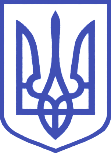 ВЕРХОВНА РАДА УКРАЇНИКомітет з питань бюджету01008, м.Київ-8, вул. М. Грушевського, 5, тел.: 255-40-29, 255-43-61, факс: 255-41-23